Bartësi Privat i Arsimit të LartëPrivate Bearer of Higher Education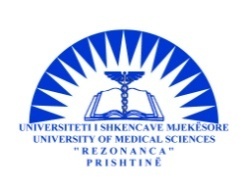 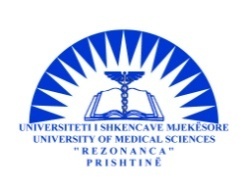 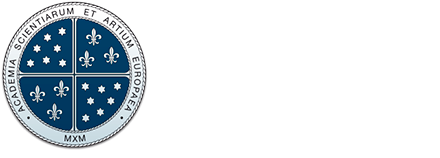 Tel: +381 38 544-754			URL: http://www.rezonanca-rks.comThe Steering Committee of the College, pursuant to Article 12, point II.1, paragraph 3, Article 13 and Article 92, point 1 of the Statute of the College, in the meeting held on 16.12.2021, approved the following:RegulationOn Funding the Research Activity in the CollegeGeneral DispositionsArticle 1Purpose1. This Regulation determines the conditions, criteria, procedures and the way of funding the research-scientific activity of the academic staff in the College.2. This Regulation enables the Steering Council of the College to allocate funds for the publication of high quality scientific papers, for participation in scientific events and research projects of acceptable academic level.Article 2Rules and Procedures of General Application1. The College may provide financial support for scientific projects carried out on the basis of a public call for project applications.2. The application for scientific research projects is done according to the required documentation for application, within the time limit as defined by the public call.3. Review and evaluation of requests for allocation of funds for financial support of projects is done within 30 days from the submission of the request.4. During the allocation of funds for financial support, the field of financial support, criteria and other important information are determined.5. In special cases, the procedure for allocation of funds can be done based on a reasonable request.  Article 3Scientific Publications Eligible for Funding1. Financial support is provided for publication results of the research work carried out in the College and for the College.2. The academic staff must submit:a. Full text of the article bearing the College address (affiliations), published in scientific journals covered by Clarivate Analytics – Web of Science (Group 1: SCIE, SSCI and AHCI).b. Full text of the article bearing the College address (affiliations), published in scientific journals not covered by Clarivate Analytics – Web of Science, indexed in SCOPUS (Group 2: Q1, Q2, Q3 and Q4).3. Works published in dubious journals and publishing houses are not funded by the College.Article 4Scientific activities and types of participation in scientific meetings eligible for funding1. Eligible scientific activities for funding are congresses, conferences, symposia, international seminars, as well as international events held in Kosovo with international scientific, organizational and executive editorial boards corresponding to the respective field of academic staff.2. Papers accepted for presentation, participation with posters equivalent to announcements, participation in scientific boards, organizational, executive events according to point 1 of this article are eligible for financial support, according to the quota defined by this Regulation.3. Participation in events according to point 1 of this article as invited lecturers, panelists, chairperson of the meeting / session or in similar positions are entitled to financial support, according to the quota set by this Regulation.4. Academic staff in capacity of coauthor shall not receive financial support.Article 5Scientific and research projects eligible for funding1. Individual or group scientific research, conducted on the campuses of the College or in the field by the academic staff, according to the public call for projects.2. Individual or group scientific research, conducted on the campus of the College or in the field by the academic staff and students, the results of which are presented in front of a wider audience (e.g. seminars in academic units), according to the public call.3. The results of scientific research projects must be published or accepted by the scientific community.4. Research activity can be funded up to 20% for research without public call, allowed on the basis of justified request.  Article 6Allocation of funds1. The funding of the publication of scientific works according to article 3, point 2, sub-point a and b, will be done in the amount of 60-100%, depending on the priority of the research field, and will be reimbursed upon approval of the request by the Scientific Council of ISR College, provided that the authorship of the paper is linked to the address of the College (affiliations).2. Financial support may not be used more than once a year for the same academic staff.3. In special cases, in interest of the College, publications from certain fields of science, if the academic staff is the provider of the program, support may be provided for two (2) papers per year.4. Funding of the academic staff for participation in scientific activities, according to article 4, points 1 and 2, compensation will be made for registration fees for scientific events (conference fees) up to 60-70% of the total amount.5. Academic staff must submit to the College:- Registration evidence (invoices) for the scientific event, or argument with relevant documents.- Documents indicating the acceptance of the paper / poster for presentation at a scientific meeting and presence in the program of the event, as well as the personal letter of invitation or acceptance for presentation (if applicable).- Invitation to participate in events according to article 4, point 3 of this Regulation.6. Scientific research will be funded until the upper budget limit allocated for this activity is reached. Article 7Application Procedures 1. For applications, the academic staff along with the requests for financial support must submit the application form, together with required documents that are decided upon the call of the College.2. Applications are reviewed by the Scientific Council of ISR.3. The decision on the allocation of funds is taken by the Steering Committee of the College, after evaluation of the report of the Scientific Council of ISR. The decision regarding the beneficiaries is published on the official website of the College.4. Refunds are made to the bank account. Reimbursement is made in two installments: the first installment (60%) in the form of an advance for a part of the expenses, while the final compensation of the remaining part (40%) is made after the completion of the activity.Article 8Scientific project reports1. The reporting period ends within 30 days of the completion of the activity.2. The report is submitted in two copies, which are protocoled, one copy is kept in the documentation of ISR, while the second copy is submitted to the archive of the College.3. The Steering Committee of the College has the right to initiate the audit of the beneficiaries for the manner of spending the funds allocated by the College. Article 9Appeals1. Any academic staff that is dissatisfied with the decision for recognition or rejection of the right, according to the provisions of this Regulation, has the right to file a complaint to the Steering Committee, within 7 days from the date of receipt of the decision.Transitional and final provisionsArticle 10Entry into forceThis Regulation shall enter into force upon approval by the Steering Committee of the College.Steering CommitteeAcad.Prof.Dr. Ramadan Idrizaj, MD, President No.Prot. :Date :